MOORTHORPE PRIMARY SCHOOL WITH INCLUSION RESOURCE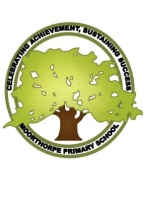          Intimate Care PolicyIntroduction 
 
  Intimate care is any care which involves washing, touching or carrying out an 
  invasive procedure (such as cleaning up a pupil after they have soiled themselves) 
  to intimate personal areas. In most cases, such care will involve cleaning for hygiene 
  purposes as part of a staff member’s duty of care. In the case of a specific 
  procedure, only a person suitably trained and assessed as competent should 
  undertake the procedure. 
 
  The issue of intimate care is a sensitive one and will require staff to be respectful of 
  the child’s needs. The child’s dignity should always be preserved with a high level of 
  privacy, choice and control. There shall be a high awareness of child protection 
  issues. Staff behaviour must be open to scrutiny and staff must work in partnership 
  with parents/carers to provide continuity of care to children/young people wherever 
  possible. 
 
  Moorthorpe Primary School is committed to ensuring that all staff responsible for the 
  intimate care of children will undertake their duties in a professional manner at all 
  times. Moorthorpe Primary School recognises that there is a need to treat all children 
  with respect when intimate care is given. No child should be attended to in a way 
  that causes distress or pain. 
 
                              Our Approach to Best Practice 
 
  The management of all children with intimate care needs will be carefully planned. 
  The child who requires intimate care is treated with respect at all times; the child’s 
  welfare and dignity is of paramount importance. Staff who provide intimate care are 
  trained to do so (including Child Protection and Health and Safety training as 
  needed for specific pupils with statements /disabilities) and are fully aware of best 
  practice. Apparatus will be provided to assist with children who need special 
  arrangements following assessment from physiotherapist/occupational therapist as 
  required. Staff will be supported to adapt their practice in relation to the needs of 
  individual children considering developmental changes such as the onset of 
  puberty and menstruation. Wherever possible staff who are involved in the intimate 
  care of children/young people will not usually be involved with the delivery of sex 
  education to the children/young people in their care as an additional safeguard to 
  both staff and children/young people involved. Exceptions may be made for pupils 
  with learning disabilities with parental consent/agreement. 
 
  The child will be supported to achieve the highest level of autonomy that is possible 
  given their age and abilities. Staff will encourage each child to do as much for 
  him/herself as he/she can. This may mean, for example, giving the child 
  responsibility for washing themselves. Individual intimate care plans will be drawn 
  up for particular children as appropriate to suit the circumstances of the child.   Each child’s right to privacy will be respected. Careful consideration will be given to 
  each child’s situation to determine how many carers might need to be present when 
  a child is toileted. Where possible, one child will be catered for by one adult unless 
  there is a sound reason for having more adults present. If this is the case, the 
  reasons should be clearly documented. Wherever possible the same child will not 
  be cared for by the same adult on a regular basis; ideally there will be a rota of 
  carers known to the child who will take turns in providing care. This will ensure, as 
  far as possible, that over familiar relationships are discouraged from developing, 
  whilst at the same time guarding against the care being carried out by a succession 
  of completely different carers. 
 
  Intimate care arrangements will be discussed with parents/carers on a regular 
  basis and recorded on the child’s care plan. The needs and wishes of children 
  and parents will be considered wherever possible within the constraints of 
  staffing and equal opportunities legislation. 
 
   The Protection of Children 
 
  Education Child Protection Procedures and Inter-Agency Child Protection 
  procedures will be adhered to. All children will be taught personal safety skills 
  carefully matched to their level of development and understanding. If a member of 
  staff has any concerns about physical changes in a child’s presentation, e.g. marks, 
  bruises, soreness etc s/he will immediately report concerns to the appropriate 
  manager/designated person for child protection. If a child becomes distressed or 
  unhappy about being cared for by a particular member of staff, the matter will be 
  looked into and outcomes recorded. Parents/carers will be contacted at the earliest 
  opportunity as part of this process in order to reach a resolution. Staffing schedules 
  will be altered until the issue(s) are resolved so that the child’s needs remain 
  paramount. Further advice will be taken from outside agencies if necessary. If a 
  child makes an allegation against a member of staff, all necessary procedures will 
  be followed. 
 
 
   Nappies & pull ups 
 
  Schools may have concerns regarding Child Protection issues when they are 
  asked by parents to admit a child who is still wearing nappies. Child Protection need 
  not present an issue. It is good practice to provide information for parents of the 
  policy and practice in the school. Such information should include a simple 
  agreement form for parents to sign outlining who will be responsible, within the 
  school, for changing the child and when and where this will be carried out. This 
  agreement allows the school and the parent to be aware of all the issues 
  surrounding this task right from the outset. A note book to record who changes the 
  child, how often this task is carried out and the time they left /returned to the 
  classroom following his task will be kept.  Changing Facilities
Children who have long-term incontinence will require specially adapted facilities. The dignity and privacy of the child should be of paramount concern. Consideration is given to the sighting of this area from a health and safety aspect. In Foundation Stage, a changing mat will have to be used on the floor when a child is being changed. This method of changing child is recommended, as it avoids having to lift a child and cause possible back injury. 
 
  Equipment Provision 
 
  Parents have a role to play when their child is still wearing nappies. The parent 
  should provide nappies, disposal bags, wipes; etc. Parents should be made aware 
  of this responsibility. The school is responsible for providing gloves, plastic aprons, 
  equipment, cleaning wipes, a bin and liners to dispose of any waste. We do have a 
  supply of sensitive wipes if needed?
 
   Health and Safety
 
  Staff should wear a plastic apron and gloves when dealing with a child who is 
  bleeding or soiled or when changing a soiled nappy. Any soiled waste should be 
  placed in a polythene waste disposal bag, which can be sealed. This bag should 
  then be placed in a bin (complete with liner) which is specifically designated for the 
  disposal of such waste (we have a nappy bin). The bin should be emptied on a regular
  basis and it can be collected as part of the usual refuse collection service as this waste 
  is not classed as clinical waste. Staff should be made aware of the school’s Health and 
  Safety Policy. 
 
   Special Needs 
 
  Children with special needs have the same rights to safety and privacy when 
  receiving intimate care. Additional vulnerabilities that may arise from a physical 
  disability or learning difficulty must be considered with regard to individual teaching 
  and IEPs for each child. As with all arrangements for intimate care needs, 
  agreements between the child, those with parental responsibility and the school 
  should be easily understood and recorded. Parents of pupils with regular 
  soiling/wetting will be encouraged to leave a change of clothes in school for the use 
  of their child. Regardless of age and ability, the views and/or emotional responses of 
  children with special needs should be actively sought (with advocacy arrangements 
  made for those who can’t) in regular reviews of these arrangements. 
 
 
  All staff engaged in the care and education of children need to exercise 
  caution in the use of physical contact. The expectation is that staff will work in 
  “limited touch” cultures and that when physical contact is made with pupils this will 
  be in response to the pupil’s needs at the time, will be of limited duration and will be 
  appropriate given their age, stage of development and background. Staff should be 
  aware that even well intentional physical contact might be misconstrued directly by 
  the child, an observer or by anyone the action is described to. Staff must therefore 
  always be prepared to justify actions and accept that all physical contact be open to 
  scrutiny. Physical contact which is repeated with an individual child or young person 
  is likely to raise questions unless the justification for this is formally agreed by the child,   the organisation and those with parental responsibility. Children with special needs may     require more physical contact to assist their everyday learning. 
  The general culture of “limited touch” will be adapted where appropriate to the 
  individual requirements of each child. The arrangements must be understood and 
  agreed by all concerned, justified in terms of the child’s needs, consistently applied 
  and open to scrutiny. Wherever possible, consultation with colleagues should take 
  place where any deviation from the arrangements is anticipated. Any deviation and 
  the justification for it should be documented and reported. Extra caution may be 
  required where a child has suffered previous abuse or neglect. In the child’s view, 
  physical contact might be associated with such experiences and lead to staff 
  vulnerable to allegations of abuse. Additionally, many such children are extremely 
  needy and seek out inappropriate physical contact. In such circumstances staff 
  should deter the child without causing them a negative experience. Ensuring that a 
  witness is present will help to protect staff from such allegations, wherever possible. 
 
  First Aid and Intimate Care 
 
  Staff who administers first aid should ensure wherever possible that another 
  adult or other children are present. The pupil’s dignity must always be considered 
  and where contact of a more intimate nature is required (e.g. assisting with toileting 
  or the removal of wet/soiled clothing) another member of staff should be in the 
  vicinity and should be made aware of the task being undertaken. Regular 
  requirements of an intimate nature should be planned for. Agreements between the 
  school, those with parental responsibility and the child concerned should be 
  documented and easily understood. The necessity for such requirements should be 
  reviewed regularly. The child’s views must also be actively sought and, in particular, 
  any discomfort with the arrangements addressed. A letter of agreement will be 
  required between school and those with parental responsibility.
                          Procedure for changing/cleaning children 
 
  Where? 

 Foundation Stage staff bathroom/shower room or if an older child: the disabled toilet in KS2
 
  Procedure 

Promote independence 

 Support independence 

 Adult to change and clean child 
  Equipment to use 

 Plastic aprons 

 Gloves 

 Non-allergic wet-wipes 

 Nappy sacks for soiled wipes (place in special bin) 

 Nappy sacks for soiled underwear/clothes 

 Soil bin 

 Alcohol gel 

 Note to be sent home 

 Record of incident 
   Dear Parent/Carer, 
 
  Your child currently wears nappies/soils/wets regularly. 
  We will support your child in developing independence in changing/cleaning 
  themselves. 
 
  Attached is our Intimate Care Policy for you to read. Please sign and return 
  the slip. 
 
  Yours sincerely 
  Mrs. D Birdsall 
  Headteacher -----------------------------------------------------------------------------------------------------------------  Child’s Name __________________________ 
 
  I have read the Intimate Care Policy and agree to my child being supported to 
  develop independence in changing/cleaning themselves. 
 
 
  Parent’s signature …………………………………………………. □
 
  
 
 
 
 
 
 
 
 
 
 
 
 
 
  Dear Parent/Carer 
 
 
  Your child ___________________________________ soiled/wet themselves 
  today. 
 
        They changed their clothes independently 
        They changed their clothes with adult support 
        They were changed by an adult 
 
  In accordance with our policy the incident has been recorded. 
  In your child’s bag you will find soiled/wet clothes. Would you kindly wash and return 
  any of the school’s clothes loaned to your child. 
  Thank you. 
  Yours sincerely 
 
 
 
 
  Class TeacherReviewed:  September 2023  (no changes)Approved:  Governing Body September 2021	